Задачи на смекалку В20 Базовый вариантB 20 № 506313. Каждую секунду бактерия делится на две новые бактерии. Известно, что весь объём одного стакана бактерии заполняют за 1 час. За сколько секунд бактерии заполняют половину стакана?Пояснение.Заметим, что каждую секунду в стакане становится в два раза больше бактерий. То есть если в какой-то момент бактериями заполнена половина стакана, то через секунду будет заполнен весь стакан. Таким образом, полстакана будет заполнено через 59 минут и 59 секунд, то есть через 3599 секунд.B 20 № 507073. Тренер посоветовал Андрею в первый день занятий провести на беговой дорожке 15 минут, а на каждом следующем занятии увеличивать время, проведённое на беговой дорожке, на 7 минут. За сколько занятий Андрей проведёт на беговой дорожке в общей сложности 2 часа 25 минут, если будет следовать советам тренера?Пояснение.Время, проведённое на беговой дорожке представляет собой арифметическую прогрессию с первым членом равным 15 и разностью 7. Сумма  членов арифметической прогрессии может быть найдена по формуле: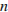 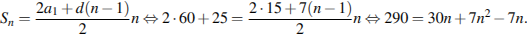 Получили квадратное уравнение на  решим его: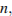 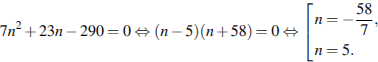 По условию задачи подходит значение 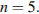 Ответ: 5.B 20 № 507074. Врач прописал пациенту принимать лекарство по такой схеме: в первый день он должен принять 3 капли, а в каждый следующий день — на 3 капли больше, чем в предыдущий. Приняв 30 капель, он ещё 3 дня пьёт по 30 капель лекарства, а потом ежедневно уменьшает приём на 3 капли. Сколько пузырьков лекарства нужно купить пациенту на весь курс приёма, если в каждом содержится 20 мл лекарства (что составляет 250 капель)?Пояснение.На первом этапе приёма капель число принимаемых капель в день представляет собой возрастающую арифметическую прогрессию с первым членом, равным 3, разностью, равной 3 и последним членом, равным 30. Следовательно,этап, когда число капель в день возрастает продолжается  Суммарное число капель, принятых в этот период, представляет собой сумму арифметической прогрессии: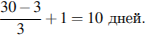 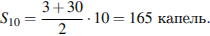 Затем в течение трёх дней пациент принимает ещё  Последний этап приёма капель длится  Аналогично первому этапу: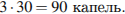 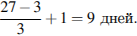 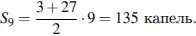 Таким образом, за весь курс приёма пациенту нужно принять 165 + 90 + 135 = 390 капель. То есть нужно приобрести не меньше  пузырьков лекарства. Минимальное количество пузырьков лекарства — 2.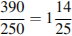 Ответ: 2.B 20 № 507075. Произведение десяти идущих подряд чисел разделили на 7. Чему может быть равен остаток?Пояснение.Среди 10 подряд идущих чисел одно из них обязательно будет делиться на 7, поэтому произведение этих чисел кратно семи. Следовательно, остаток от деления на 7 равен нулю.Ответ: 0.B 20 № 507076. Сколькими способами можно поставить в ряд два одинаковых красных кубика, три одинаковых зезёных кубика и один синий кубик?Пояснение.Занумеруем все кубики от одного до шести. Пока не учитываем, что в нашем наборе есть кубики одинакового цвета. На первое место можно поставить кубик шестью способами, на второе — пятью, на третье — четырьмя и так далее. Получаем, что всего возможностей расстановки кубиков  Теперь учтём, что перестановка, например, двух красных кубиков не даёт нового способа расстановки кубиков. В любом полученном выше наборе можно переставить красные кубики местами, то есть число расстановок уменьшится в два раза. С синим кубиками аналогично. Синих кубиков три, поэтому в любом полученном выше наборе можно переставлять их, не получая новых способов расстановки кубиков. Таких перестановок синих кубиков 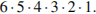 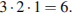 Следовательно, искомое число способов равно: 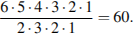 Ответ: 60.B 20 № 507077. В бак объёмом 38 литров каждый час, начиная с 12 часов, наливают полное ведро воды объёмом 8 литров. Но в днище бака есть небольшая щель, и из неё за час вытекает 3 литра. В какой момент времени (в часах) бак будет заполнен полностью.Пояснение.К концу каждого часа объём воды в баке увеличивается на 8 − 3 = 5 литров. Через 6 часов, то есть в 18 часов, в баке будет 30 литров воды. В 18 часов в бак дольют 8 литров воды и объём воды в баке станет равным 38 литров.Ответ: 18.В 20 № 507078. Какое наименьшее число идущих подряд чисел нужно взять, чтобы их произведение делилось на 7?Пояснение.Среди любых семи подряд идущих чисел обязательно встретится такое, которое делится на 7. Тогда и произведение этих чисел делится на 7.Ответ: 7.B 20 № 507079. В результате паводка котлован заполнился водой до уровня 2 метра. Строительная помпа непрерывно откачивает воду, понижая её уровень на 20 см в час. Подпочвенные воды, наоборот, повышают уровень воды в котловане на 5 см в час. За сколько часов работы помпы уровень воды в котловане опустится до 80 см?Пояснение.За час уровень воды в котловане уменьшается на 20 − 5 = 15 см. Нужно откачать 2 · 100 − 80 = 120 см воды. Следовательно, уровень воды в котловане опустится до 80 см за 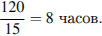  Ответ: 8.B 20 № 507080. В меню ресторана имеется 6 видов салатов, 3 вида первых блюд, 5 видов вторых блюд и 4 вида десерта. Сколько вариантов обеда из салата, первого, второго и десерта могут выбрать посетители этого ресторана?Пояснение.Салат можно выбрать шестью способами, первое — тремя, второе — пятью, десерт — четырьмя. Следовательно, всего 6 · 3 · 5 · 4 = 360 вариантов обеда.  Ответ: 360B 20 № 507081. Нефтяная компания бурит скважину для добычи нефти, которая залегает, по данным геологоразведки, на глубине 3 км. В течение рабочего дня бурильщики проходят 300 метров в глубину, но за ночь скважина вновь «заиливается», то есть заполняется грунтом на 30 метров. За сколько рабочих дней нефтяники пробурят скважину до глубины залегания нефти?Пояснение.За день рабочие скважина увеличивается на 300 − 30 = 270 м. к концу десятого рабочего дня нефтяники пробурят 2700 метров. За одиннадцатый рабочий день нефтяники пробурят ещё 3000 метров, то есть 3 км. Ответ: 11.B 20 № 507083. Какое наименьшее число идущих подряд чисел нужно взять, чтобы их произведение делилось на 9?Пояснение.Наименьшее число подряд идущих чисел, таких, чтобы их произвдение делилось на 9 — одно. Можно взять число 9.  Ответ: 1.B 20 № 506319. В классе учится 25 учащихся. Несколько из них ходили в кино, 18 человек ходили в театр, причём и в кино, и в театр ходили 12 человек. Известно, что трое не ходили ни в кино, ни в театр. Сколько человек из класса ходили в кино?Пояснение.12 человек ходили и в кино, и в театр. А всего в театр ходило 18 человек. Значит, 6 человек ходили только в театр.Сходили в театр или в кино и в театр, или никуда не ходили —  человек. Значит,  человека ходили только в кино. И значит всего в кино сходило  человек.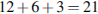 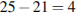 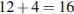 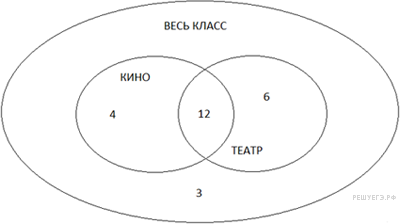 B 20 № 506733. По эмпирическому закону Мура среднее число транзисторов на микросхемах каждый год удваивается. Известно, что в 2005 году среднее число транзисторов на микросхеме равнялось 520 млн. Определите, сколько в среднем миллионов транзисторов было на микросхеме в 2003 году.Пояснение.Каждый год число транзисторов удваивается, поэтому в 2004 году среднее число транзисторов равнялось 520/2 = 260 млн, а в 2003 — 260/2 = 130 млн.Ответ: 130.B 20 № 506732. В первом ряду кинозала 24 места, а в каждом следующем на 2 больше, чем в предыдущем. Сколько мест в восьмом ряду?Пояснение.Число мест в ряду представляет собой арифметическую прогрессию с первым членом  и разностью Член арифметической прогрессии с номером  может быть найден по формуле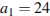 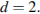 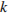 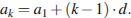 Необходимо найти , имеем: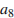     Ответ: 38.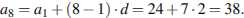 B 20 № 506443. На палке отмечены поперечные линии красного, жёлтого и зелёного цвета. Если распилить палку по красным линиям, получится 5 кусков, если по жёлтым — 7 кусков, а если по зелёным — 11 кусков. Сколько кусков получится, если распилить палку по линиям всех трёх цветов?Пояснение.Каждый распил увеличивает количество кусков на один. То есть всего 4 красные линии, 6 жёлтых и 10 зелёных. То есть вместе 20 линий. А кусков получится 21.B 20 № 506343. В магазине бытовой техники объём продаж холодильников носит сезонный характер. В январе было продано 10 холодильников, и в три последующих месяца продавали по 10 холодильников. С мая продажи увеличивались на 15 единиц по сравнению с предыдущим месяцем. С сентября объём продаж начал уменьшаться на 15 холодильников каждый месяц относительно предыдущего месяца. Сколько холодильников продал магазин за год?Пояснение.Последовательно рассчитаем сколько холодильников было продано за каждый месяц и просуммируем результаты: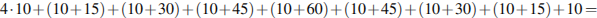 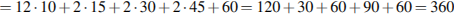 Ответ: 360.B 20 № 506423. В обменном пункте можно совершить одну из двух операций:1) за 3 золотых монеты получить 4 серебряных и одну медную;2) за 6 серебряных монет получить 4 золотых и одну медную.У Николы были только серебряные монеты. После посещений обменного пункта серебряных монет у него стало меньше, золотых не появилось, зато появилось 35 медных. На сколько уменьшилось количество серебряных монет у Николы?Пояснение.Пусть Никола сделал сначала  операций второго типа, а затем  операций первого типа. Тогда имеем: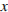 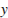 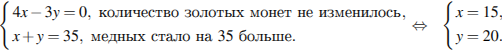 Тогда серебряных монет стало на  больше, то есть на 10 меньше.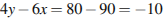 B 20 № 506403. Саша пригласил Петю в гости, сказав, что живёт в седьмом подъезде в квартире № 462, а этаж сказать забыл. Подойдя к дому, Петя обнаружил, что дом семиэтажный. На каком этаже живёт Саша? (На каждом этаже число квартир одинаково, номера квартир в доме начинаются с единицы.)Пояснение.Поскольку в первых 7 подъездах не меньше 462 квартир, в каждом подъезде не меньше 462 : 7 =  66 квартир. Следовательно, на каждом из 7 этаже в подъезде не меньше 9 квартир.Пусть на каждой лестничной площадке по 9 квартир. Тогда в первых семи подъездах всего 9 · 7 · 7 = 441 квартира, и квартира 462 окажется в восьмом подъезде, что противоречит условию.Пусть на каждой площадке по 10 квартир. Тогда в первых семи подъездах 10 · 7 · 7 = 490 квартир, а в первых шести — 420. Следовательно, квартира 462 находится в седьмом подъезде. Она в нем 42-ая по счету, поскольку на этаже по 10 квартир, она расположена на пятом этаже.Если бы на каждой площадке было по 11 квартир, то в первых шести подъездах оказалось бы 11 · 7 · 6 = 462 квартиры, то есть 462 квартира в шестом подъезде, что противоречит условию.Тем самым, Саша живёт на пятом этаже. Ответ: 5.B 20 № 506730. Во всех подъездах дома одинаковое число этажей, а на каждом этаже одинаковое число квартир. При этом число этажей в доме больше числа квартир на этаже, число квартир на этаже больше числа подъездов, а число подъездов больше одного. Сколько этажей в доме, если всего в нём 110 квартир?Пояснение.Число квартир, этажей и подъездов может быть только целым числом. Заметим, что число 110 делится на 2, 5 и 11. Следовательно, в доме должно быть 2 подъезда, 5 квартир и на этаже 11 этажей.  Ответ: 11 20 № 506383. На кольцевой дороге расположены четыре бензоколонки: A, B, C и D. Расстояние между A и B — 50 км, между A и C — 40 км, между C и D — 25 км, между D и A — 35 км (все расстояния измеряются вдоль кольцевой дороги в кратчайшую сторону). Найдите расстояние между B и C.Пояснение.Расположим А, В, C, D вдоль кольцевой дороги по очереди так, чтобы расстояния соответствовали данным в условии. Всё хорошо, кроме расстояния между D и A. Чтобы оно было таким, каким нужно, подвинем D и поставим между B и A нужным образом. Тогда между B и D будет 15 км. А между B и С —10 км.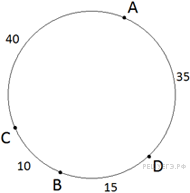 B 20 № 506731. Кузнечик прыгает вдоль координатной прямой в любом направлении на единичный отрезок за прыжок. Сколько существует различных точек на координатной прямой, в которых кузнечик может оказаться, сделав ровно 6 прыжков, начиная прыгать из начала координат?Пояснение.Заметим, что кузнечик может оказаться только в точках с чётными координатами, поскольку число прыжков, которое он делает, — чётно. Максимально кузнечик может оказаться в точках, модуль которых не превышает шести. Таким образом, кузнечик может оказаться в точках: −6, −4, −2, 0, 2, 4 и 6; всего 7 точек.Ответ: 7.B 20 № 506815. Кузнечик прыгает вдоль координатной прямой в любом направлении на единичный отрезок за прыжок. Сколько существует различных точек на координатной прямой, в которых кузнечик может оказаться, сделав ровно 6 прыжков, начиная прыгать из начала координат?Пояснение.Пусть кузнечик сделал  прыжков влево и  прыжков вправо. То есть 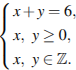 Конечная же координата кузнечика равна  И так как исходная система имеет семь различных решений, то и выражение имеет семь различных значений.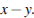 B 20 № 506363. В корзине лежат 25 грибов: рыжики и грузди. Известно, что среди любых 11 грибов имеется хотя бы один рыжик, а среди любых 16 грибов хотя бы один груздь. Сколько рыжиков в корзине?Пояснение.Пусть мы взяли 10 груздей. Тогда все остальные грибы — рыжики, иначе бы мы взяли груздь и условие бы нарушилось. Таким образом, в корзине минимум 15 рыжиков. Теперь возьмём 15 рыжиков. Тогда все остальные грузди, иначе аналогично первому случаю мы бы взяли один из оставшихся рыжиков, и условие бы не выполнилось. Отсюда следует, что в корзине минимум 10 груздей. Минимум 15 рыжиков и минимум 10 груздей. А всего грибов 25. Значит, среди них именно 15 рыжиков и 10 груздей.B 20 № 506835. В корзине лежат 30 грибов: рыжики и грузди. Известно, что среди любых 12 грибов имеется хотя бы один рыжик, а среди любых 20 грибов хотя бы один груздь. Сколько рыжиков в корзине?Пояснение.В корзине есть как минимум 19 рыжиков. Иначе можно было бы взять 12 груздей и первое условие не выполнялось. Аналогично из второго условия следует, что в корзине как минимум 11 груздей. Сопоставляя эти два факта, получим, что в корзине именно 19 рыжиков и 11 груздей. Ответ: 19.B 20 № 506729. На глобусе фломастером проведены 17 параллелей (включая экватор) и 24 меридиана. На сколько частей проведённые линии разделяют поверхность глобуса?Пояснение.Представим, что на глобусе ещё не нарисованы параллели и меридианы. Заметим, что 24 меридиана разделят глобус на 24 части. Рассмотрим сектор, образованный двумя соседними меридианами. Проведение первой параллели разделит сектор на две части, проведение второй добавить ещё одну часть, и так далее, таким образом, 17 параллелей разделят сектор на 18 частей. Следовательно, весь глобус будет разбит на 24 · 18 = 432 части.    Ответ: 432.
B 20 № 506523. Улитка за день заползает вверх по дереву на 4 м, а за ночь сползает на 3 м. Высота дерева 10 м. За сколько дней улитка впервые доползёт до вершины дерева?Пояснение.За день улитка заползёт на 4 метра, а за ночь — сползёт на 3 метра. Итого за сутки она заползёт на метр. За шестеро суток она поднимется на высоту шести метров. И днём следующего дня она уже окажется на вершине дерева.B 20 № 506793. Улитка за день заползает вверх по дереву на 4 м, а за ночь сползает на 1 м. Высота дерева 13 м. За сколько дней улитка впервые доползёт до вершины дерева?Пояснение.За день улитка заползёт на 4 метра, а за ночь спустится на 1 метр. Итого за сутки она поднимется на 3 метра. За трое суток он окажется на высоте 9 метров. И во время следующего дня заползёт на вершину дерева.B 20 № 506292. Хозяин договорился с рабочими, что они выкопают ему колодец на следующих условиях: за первый метр он заплатит им 4200 рублей, а за каждый следующий метр — на 1300 рублей больше, чем за предыдущий. Сколько денег хозяин должен будет заплатить рабочим, если они выкопают колодец глубиной 11 метров?Пояснение.Последовательность цен за метр — арифметическая прогрессия с первым членом  и разностью  Сумма первых  членов арифметической прогрессии вычисляется по формуле  В нашем случае имеем: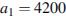 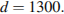 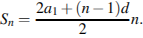 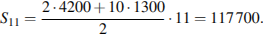 Тем самым, цена работы составляет 117 700 руб.Ответ: 117 700.B 20 № 506688. Хозяин договорился с рабочими, что они копают колодец на следующих условиях: за первый метр он заплатит им 3500 рублей, а за каждый следующий метр — на 1600 рублей больше, чем за предыдущий. Сколько денег хозяин должен будет заплатить рабочим, если они выкопают колодец глубиной 9 метров?Пояснение.Последовательность цен за метр — арифметическая прогрессия с первым элементом  и разностью  Сумма первых  элементов арифметической прогрессии —  То есть в нашем случае имеем 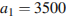 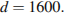 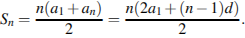 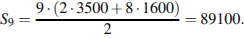 http://mathb.reshuege.ru/test?theme=230 Решу ЕГЭ 
